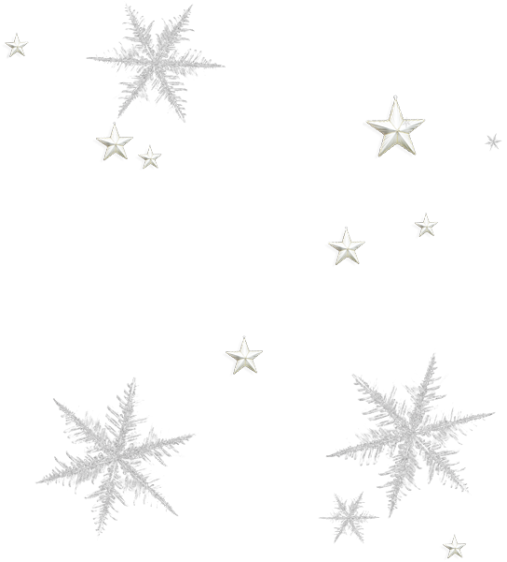 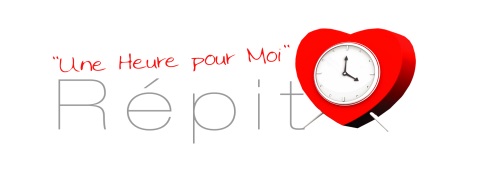 DEMANDES POUR LA PÉRIODEDU 21 DÉCEMBRE 2017 AU 7 JANVIER  2018NOM DU PARENT : 	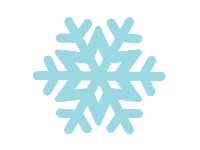 Merci de votre collaboration. Joyeux temps des fêtes à chacun d’entre vous!SIGNATURE  DU  DEMANDEUR (si envoyé par la poste):			                      		TÉLÉPHONE : DATE :	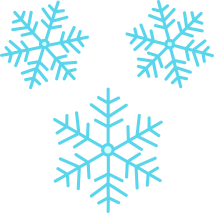 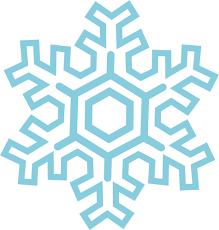 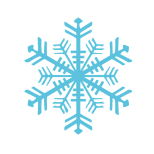 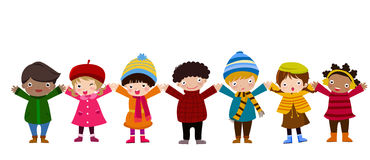 10- 750, 16e Avenue, Montréal H1B  3M7 info@uneheurepourmoi.com 514-640-6030DATES DES RÉPITS DEMANDÉSHEURESORDRE DE PRIORITÉPRÉCISIONS (s’il y a lieu)Jeudi le 21 décembre 2017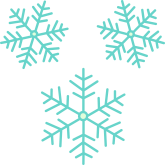 Vendredi le 22 décembre 2017Samedi le 23 décembre 2017Dimanche le 24 décembre 2017PAS DE SERVICELundi le 25 décembre 2017PAS DE SERVICEMardi le 26 décembre 2017(À PARTIR DE 18H00)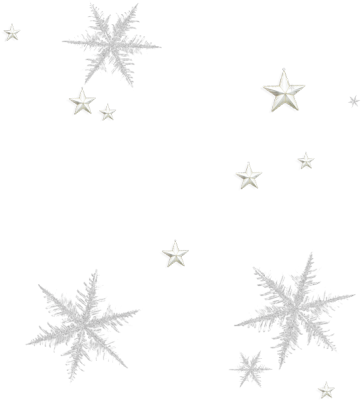 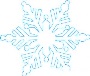 Mercredi le 27 décembre 2017Jeudi le 28 décembre 2017Vendredi le 29 décembre 2017Samedi le 30 décembre 2017Dimanche le 31 décembre 2017PAS DE SERVICELundi le 1 janvier 2018PAS DE SERVICEMardi le 2 janvier 2018(À PARTIR DE 18H00)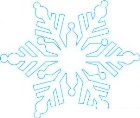 Mercredi le 3 janvier 2018Jeudi le 4 janvier 2018Vendredi le 5 janvier 2018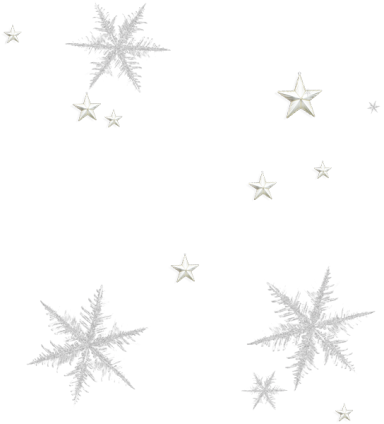 Samedi le 6 janvier 2018	Dimanche le 7 janvier 2018PAS DE SERVICE